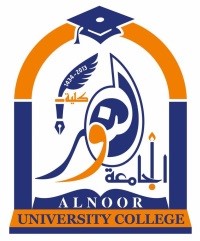 يمكن أن يؤدي الحصول على التعليم إلى تحسين نوعية الحياة وإعداد قادة المستقبل الذين سيعثرون على حلول للتحديات العالمية. وسيكون توفير التعليم للأطفال في المهارات الفنية والمهنية والريادية، بمثابة الأساس للتنمية المستدامة من خلال المنح الدراسية والمنشآت التعليمية وكذلك التخلص من التفاوت بين الجنسين في الحصول على التعليم. 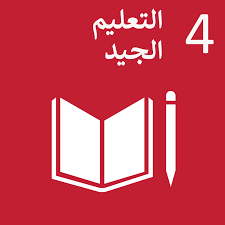 ضمن خطة البرنامج الوطني لتطوير الوعي الأمني أقيمت دورة الكترونية على منصة( google meet ) بعنوان ( امن المعلومات ) لمنتسبي كلية النور الجامعة بتاريخ 17-4 -2022   ولمدة (5) أيام والتي سياحضر فيها:-                                                                                             اليوم الاول: أ.م.د صالح حسين علي عبدالله اليوم الثاني: ألسيد طلال شكري هياس                            اليوم الثالث: م.م محمد سمير علي \ م.م رامي راكان عرب                                                   اليوم الرابع : م.م عبدالمجيد احمد رفعت محمود                                               اليوم الخامس : م.د سهام جاسم عبدالله علي \ م.م ايمان رمزي محمد غزال  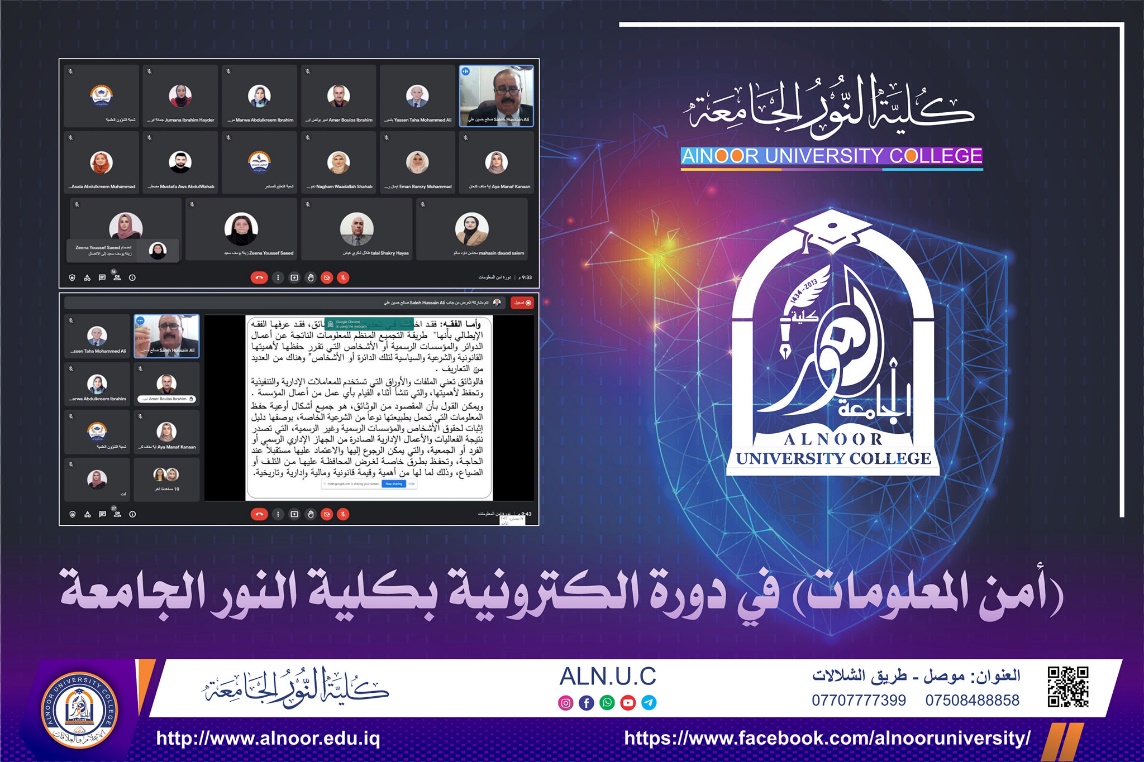 